BEFORE THE FLORIDA PUBLIC SERVICE COMMISSIONThe following Commissioners participated in the disposition of this matter:GARY F. CLARK, ChairmanART GRAHAMJULIE I. BROWNDONALD J. POLMANNANDREW GILES FAYNOTICE OF PROPOSED AGENCY ACTIONORDER APPROVING AMENDED JOINT MOTION MODIFYINGWEIGHTED AVERAGE COST OF CAPITAL METHODOLOGY BY THE COMMISSION:	NOTICE is hereby given by the Florida Public Service Commission that the action discussed herein is preliminary in nature and will become final unless a person whose interests are substantially affected files a petition for a formal proceeding, pursuant to Rule 25-22.029, Florida Administrative Code (F.A.C.).BACKGROUND	The cost recovery clause dockets, Fuel and Purchased Power Cost Recovery Clause (Fuel Clause), the Energy Conservation Cost Recovery Clause (ECCR), and the Environmental Cost Recovery Clause (ECRC) are continuing dockets that handle issues pertaining to Florida’s Investor-Owned electric Utilities (IOUs).  These IOUs are Duke Energy Florida, LLC (DEF), Florida Power & Light Company (FPL), Gulf Power Company (Gulf), Tampa Electric Company (TECO), and Florida Public Utilities Company (FPUC) (collectively, the IOUs).  Intervenors for all three cost recovery clauses include the Office of Public Counsel (OPC), Florida Industrial Power Users Group (FIPUG), and White Springs Agricultural Chemicals, Inc., d/b/a PCS Phosphate – White Springs (PCS Phosphate).	When appropriate, we allow recovery of a return on capital investments through the Fuel Clause, the ECCR and the ECRC.  Historically, we have relied on the jurisdictional capital structure and cost rates for each component of the capital structure approved in each utility’s last base rate case to determine the appropriate weighted average cost of capital (WACC).	On August 16, 2012, we issued Order No. PSC-2012-0425-PAA-EU approving a stipulation and settlement agreement entered into by the IOUs, OPC, and FIPUG specifying the methodology for calculating the WACC applicable to clause-recoverable investments.  This methodology relied on the historical May Earnings Surveillance Report (ESR) WACC for the calendar year in which the filing is made for all three clause filings: the Projected Filing, the Actual/Estimated True-up Filing, and the Final True-up Filing.	The Internal Revenue Service (IRS) issued Private Letter Rulings (PLRs) on October 3, 2017, and August 11, 2017, regarding the IRS Normalization Rules.  These PLRs state that IRC Treasury Regulation Section §1.167(1)-1(h)(6)(ii) requires public utilities to apply the Normalization Rules by utilizing a consistency adjustment and proration formula to compute the depreciation-related accumulated deferred income tax (ADIT) balance to be included for ratemaking purposes when a forecasted test period is utilized to set rates unless, as described below, the Limitation Provision is met or exceeded.	On August 21, 2019, DEF filed an Unopposed Joint Motion to Modify Order No. PSC-2012-0425-PAA-EU Regarding the Weighted Average Cost of Capital Methodology (Unopposed Joint Motion) on behalf of the IOUs as it pertains to the clause-recovery dockets.  In the Unopposed Joint Motion, the IOUs proposed to change the methodology to comply with the Internal Revenue Code (IRC) Treasury Regulation.	On February 6 2020, Commission staff held a noticed workshop regarding the IOUs’ proposed methodology to calculate the WACC as it pertains to depreciation-related accumulated deferred federal income taxes in clause-recovery dockets.  In response to the February 6, 2020 workshop, the IOUs filed Joint Comments on March 13, 2020, in which the IOUs collectively agreed with our staff’s position as outlined at the workshop.	On March 26, 2020, the IOUs filed an Amended Unopposed Joint Motion to Modify Order No. PSC-2012-0425-PAA-EU Regarding Weighted Average Cost of Capital Methodology (Amended Unopposed Joint Motion) in accord with the February 6, 2020 workshop and the March 13, 2020 Joint Comments.	We have jurisdiction over this matter pursuant to Chapter 120 and Sections 366.04, 366.05 and 366.06, Florida Statutes (F.S.)DECISION	On August 16, 2012, we issued Order No. PSC-2012-0425-PAA-EU approving a stipulation and settlement agreement entered into by the IOUs, OPC, and FIPUG specifying the methodology for calculating the WACC applicable to clause-recoverable investments.  The 2012 methodology uses a historical WACC to calculate the rate of return in a projected future clause recovery period.  However, the 2012 methodology no longer comports with the IRS Normalization Rules regarding the calculation of the ADIT balance in the capital structure.	Treasury Regulation Section §1.167(1)-1(h)(6)(ii) provides that if a future period is solely used for such determination, the limit on the amount of depreciation-related ADITs for the period is the amount at the beginning of the future period with a pro rata adjustment for any increases or decreases during that period.  There is a specific proration formula that must be applied to project changes in depreciation-related ADITs if the Limitation Provision is not met.	The IRS issued PLRs on October 3, 2017, and August 11, 2017, regarding IRS Normalization Rules.  These PLRs state that IRC Treasury Regulation Section §1.167(1)-1(h)(6)(ii) requires public utilities to apply normalization by utilizing a consistency adjustment and proration formula to compute the depreciation-related ADIT balance to be included for ratemaking purposes when a forecasted test period is utilized to set rates unless the Limitation Provision is met or exceeded.  The Limitation Provision in Treasury Regulation Section §1.167(1)-1(h)(6)(i) states that as long as the amount of depreciation-related ADIT used in ratemaking is lower than the amount that would have been used under the Consistency Rule, then there is no violation of normalization.  The purpose of the IRS Normalization Rules is to preserve for regulated utilities the benefits of accelerated depreciation as a source of cost-free capital.  Further, the purpose of the consistency rule and the proration formula is to prevent the immediate flow-through of the benefits of accelerated depreciation to ratepayers.	On March 26, 2020, the IOUs submitted their Amended Unopposed Joint Motion, revising the original, August 21, 2019 Joint Motion as it relates to the methodology proposed to comply with the IRC Treasury Regulation Section §1.167(1)-1(h)(6).  The IOUs maintain that the modifications proposed herein are in the public interest because the modified methodology will accurately align current costs with cost recovery while enabling compliance with IRC Treasury Regulation Section §1.167(1)-1(h)(6).  The IOUs would apply the new methodology starting with the 2021 clause filing cycle, which would begin with the 2021 Projection Filings to be filed in 2020, and then carried through to the 2021 Actual/Estimated Filings to be filed in 2021 and the 2021 Final True-Up Filings to be filed in 2022.  The IOUs further propose that the Final True-Up Filing date for all clauses be no earlier than April 1 of each year in order to allow the IOUs enough time to incorporate the WACC from the December ESR, which is completed and filed with the Commission on or about February 15 each year.	We agree with the IOUs that the WACC calculation methodology approved in Order No. PSC-2012-0425-PAA-EU no longer comports with the requirements of IRC §1.167(l)-1(h)(6). Further, we find that the methodology for calculating the allowable rate of return on clause-approved investments described in the Amended Unopposed Joint Motion is in the public interest because the methodology more accurately reflects expected costs.  For these reasons, we hereby grant the Amended Unopposed Joint Motion, Attachment A to this order, and find that the filing date for the Final True-Up Filings for all related clauses shall be no earlier than April 1 of each year to give time for filing of the December ESR.	Based on the foregoing, it is	ORDERED that the Amended Unopposed Joint Motion to Modify Order No. PSC-2012-0425-PAA-EU Regarding Weighted Average Cost of Capital Methodology, Attachment A hereto, is hereby granted as stated in the body of this order.  It is further	ORDERED that the filing date for the Final True-Up Filings for all related clauses, and any future cost recovery clauses that involve the recovery of a rate of return on investment, shall be no earlier than April 1 of each year.  It is further	ORDERED that the provisions of this order, issued as proposed agency action, shall become final and effective upon the issuance of a consummating order unless an appropriate petition, in the form provided by Rule 28-106.201, F.A.C., is received by the Commission Clerk, 2540 Shumard Oak Boulevard, Tallahassee, Florida 32399-0850, by the close of business on the date set forth in the “Notice of Further Proceedings” attached hereto.  It is further	ORDERED that if no person whose substantial interests are affected by this proposed agency action files a timely protest within 21 days of the issuance of this order, a consummating order shall be issued and this docket shall be closed.  If a timely protest is filed, this docket shall remain open to address the evidentiary issues presented.	By ORDER of the Florida Public Service Commission this 20th day of May, 2020.Florida Public Service Commission2540 Shumard Oak BoulevardTallahassee, Florida 32399(850) 413-6770www.floridapsc.comCopies furnished:  A copy of this document is provided to the parties of record at the time of issuance and, if applicable, interested persons.SBrNOTICE OF FURTHER PROCEEDINGS OR JUDICIAL REVIEW	The Florida Public Service Commission is required by Section 120.569(1), Florida Statutes, to notify parties of any administrative hearing that is available under Section 120.57, Florida Statutes, as well as the procedures and time limits that apply.  This notice should not be construed to mean all requests for an administrative hearing will be granted or result in the relief sought.	Mediation may be available on a case-by-case basis.  If mediation is conducted, it does not affect a substantially interested person's right to a hearing.	The action proposed herein is preliminary in nature. Any person whose substantial interests are affected by the action proposed by this order may file a petition for a formal proceeding, in the form provided by Rule 28-106.201, Florida Administrative Code.  This petition must be received by the Office of Commission Clerk, 2540 Shumard Oak Boulevard, Tallahassee, Florida 32399-0850, by the close of business on June 10, 2020.	In the absence of such a petition, this order shall become final and effective upon the issuance of a Consummating Order.	Any objection or protest filed in this/these docket(s) before the issuance date of this order is considered abandoned unless it satisfies the foregoing conditions and is renewed within the specified protest period.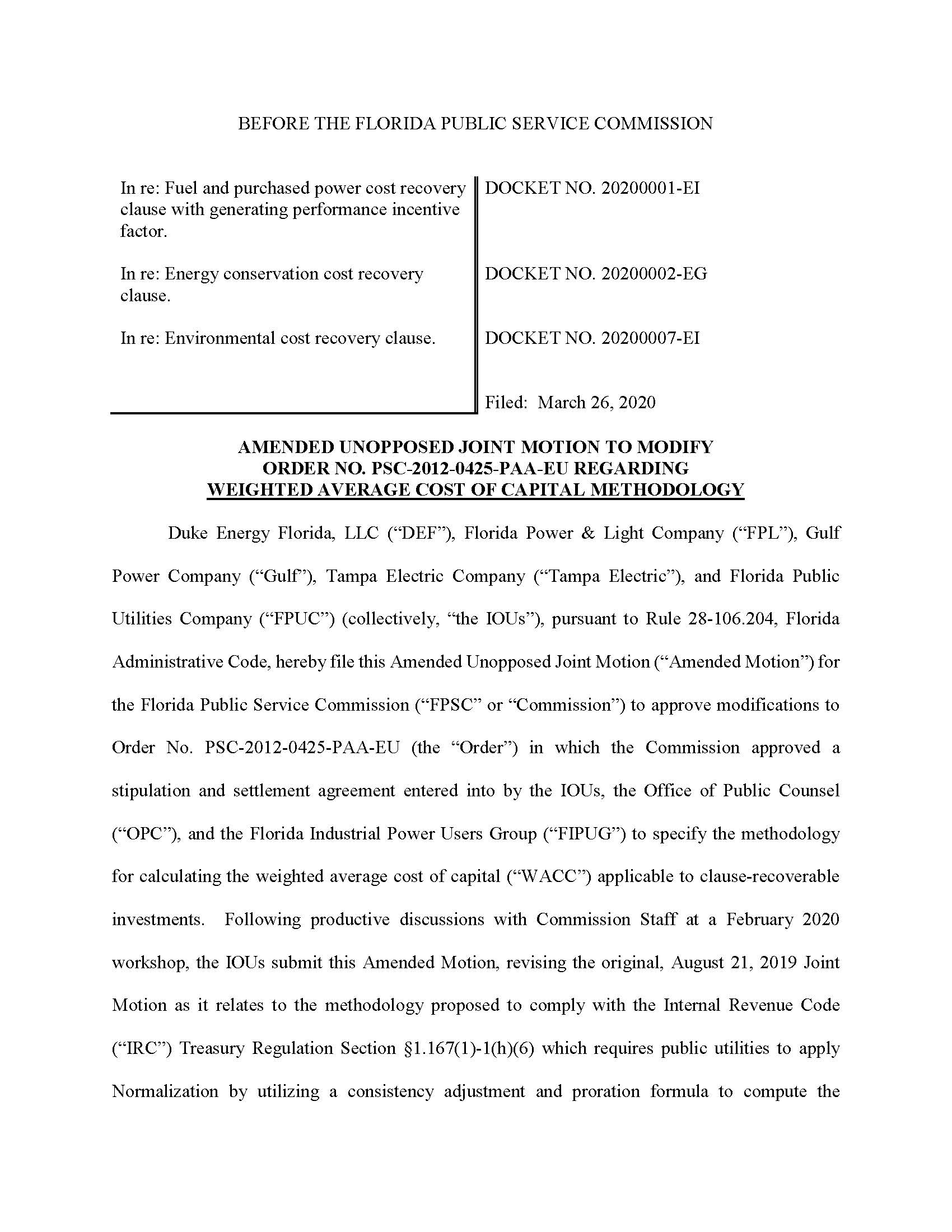 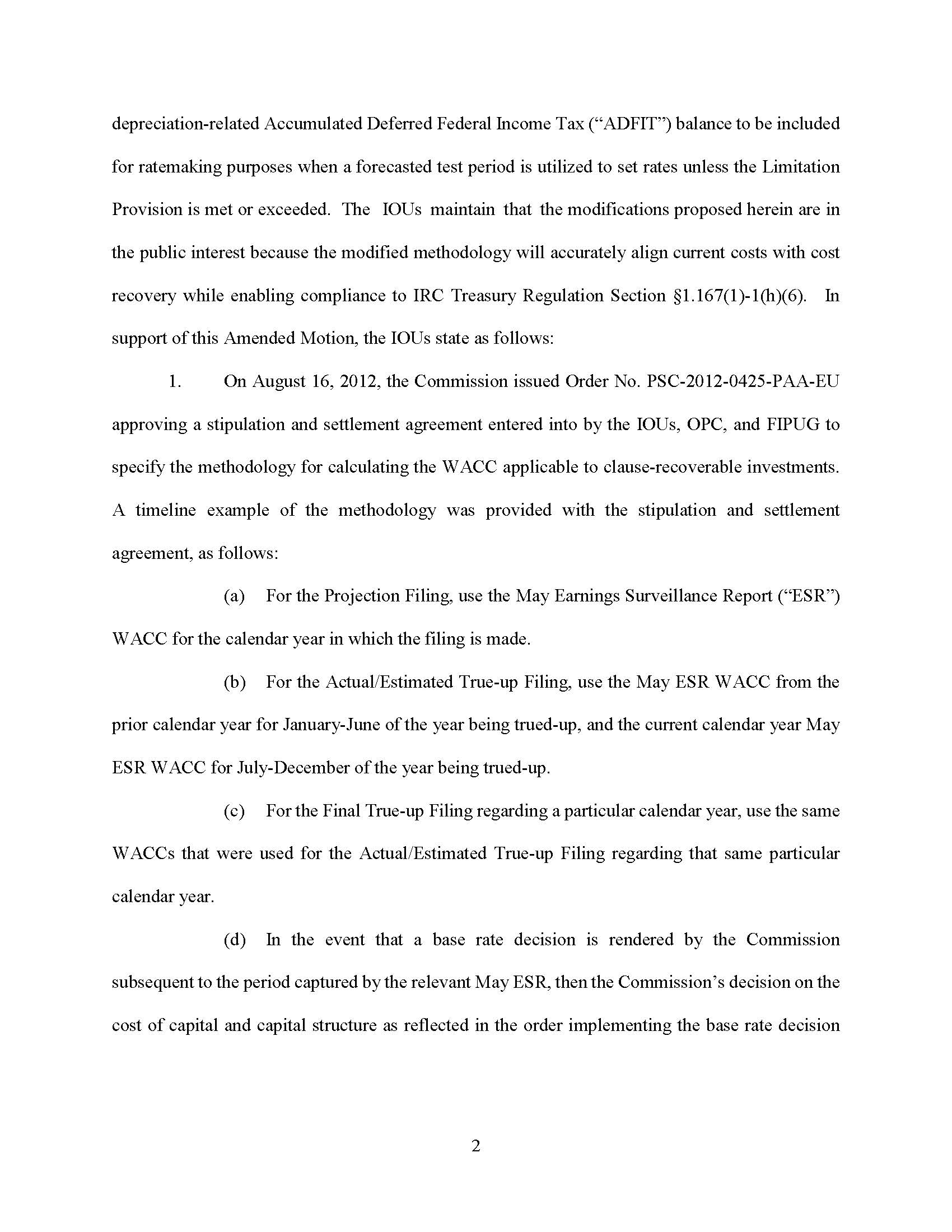 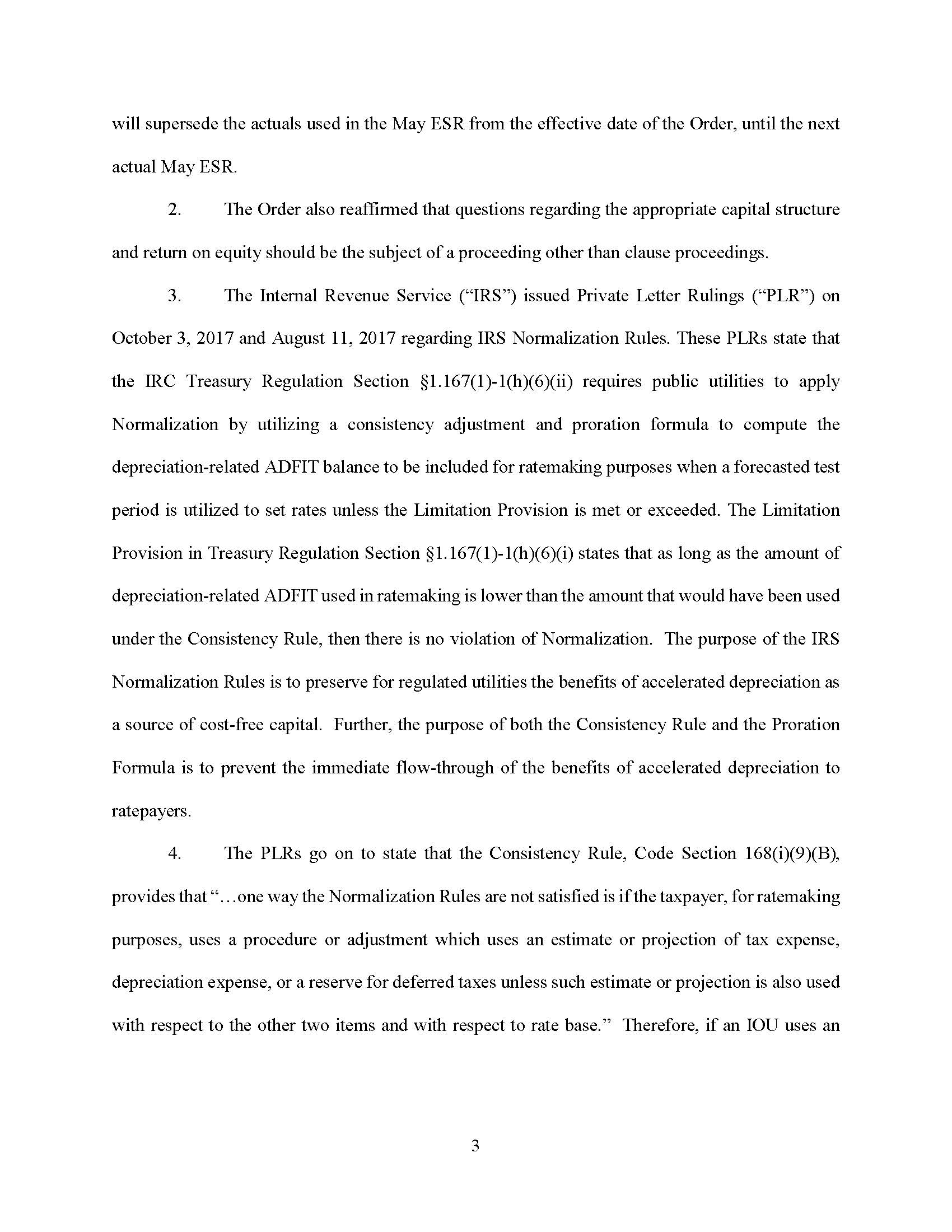 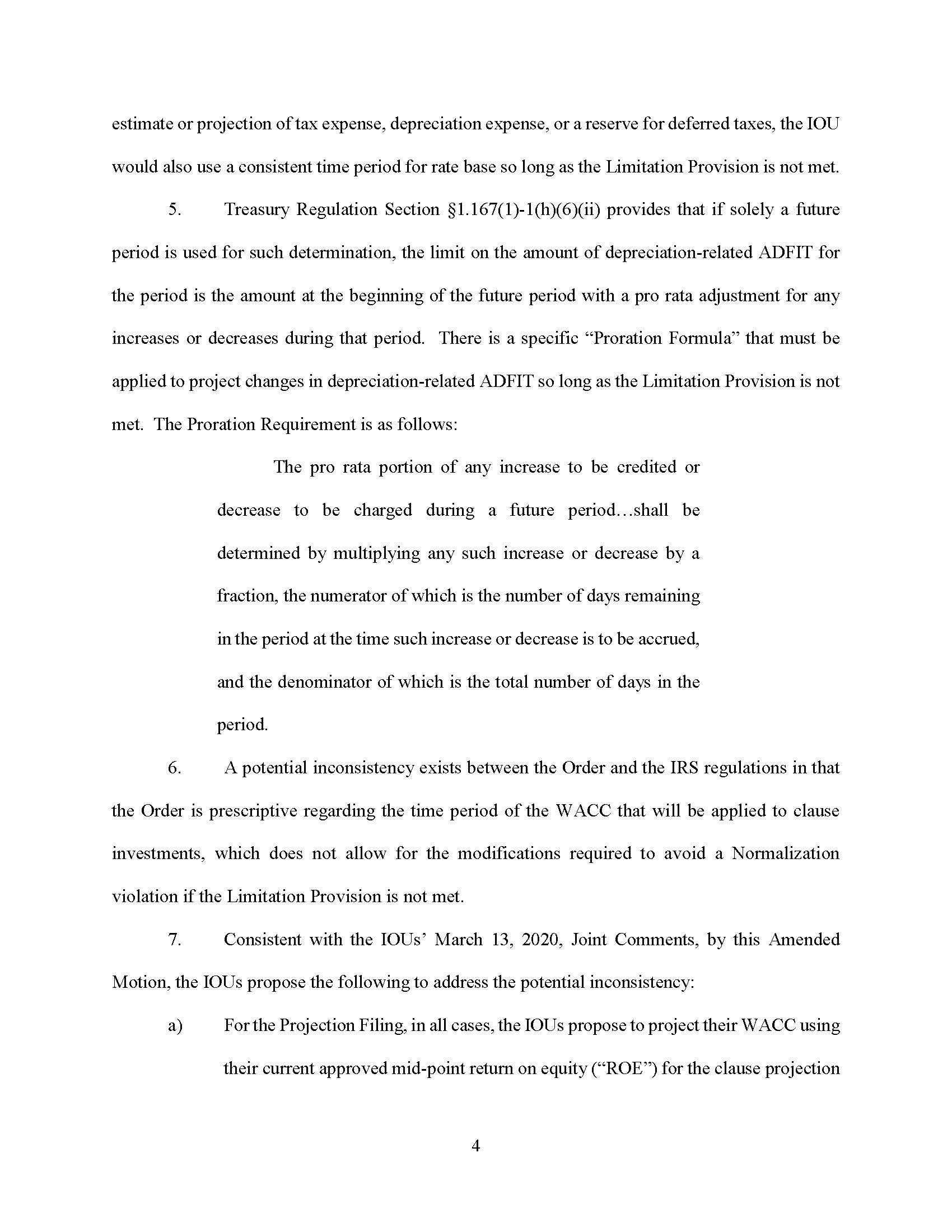 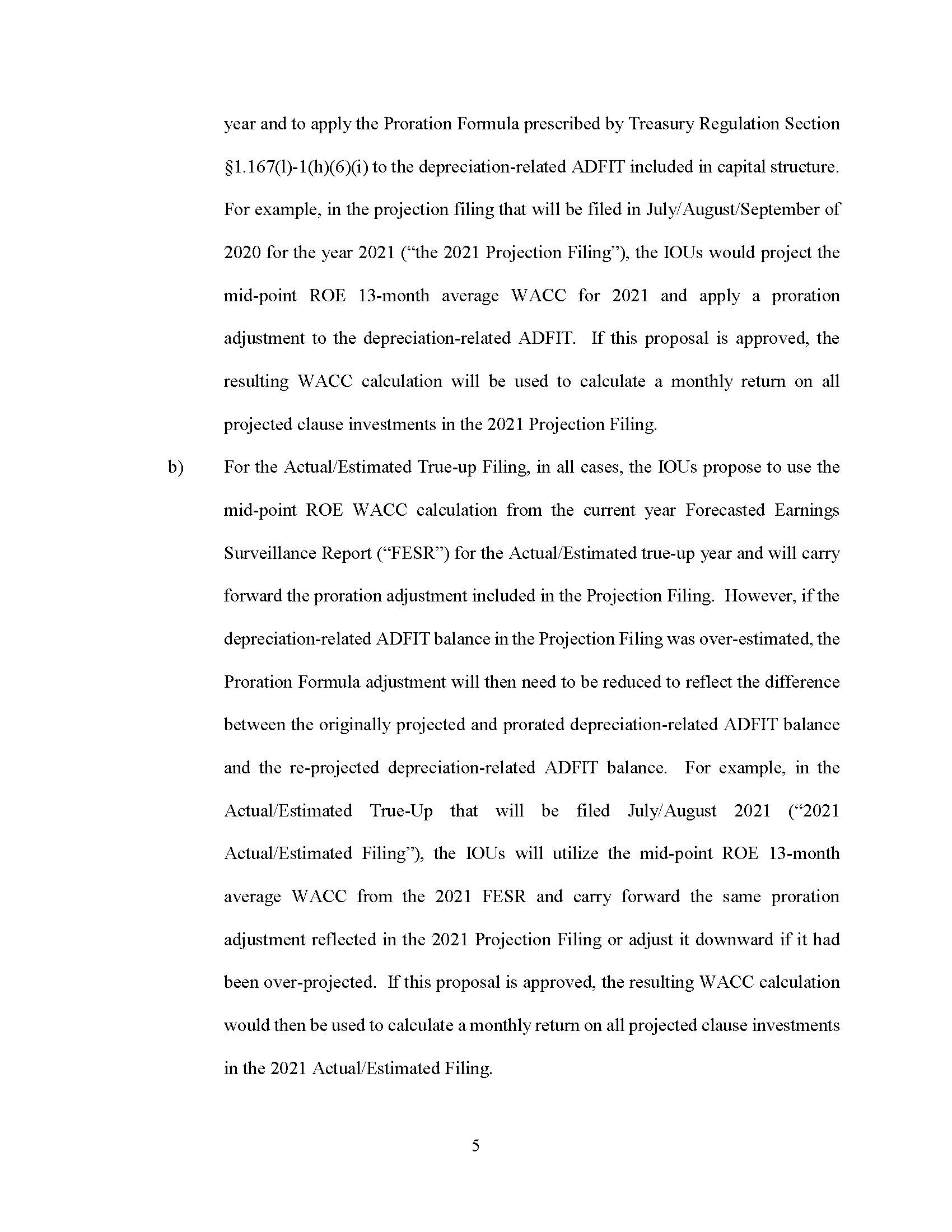 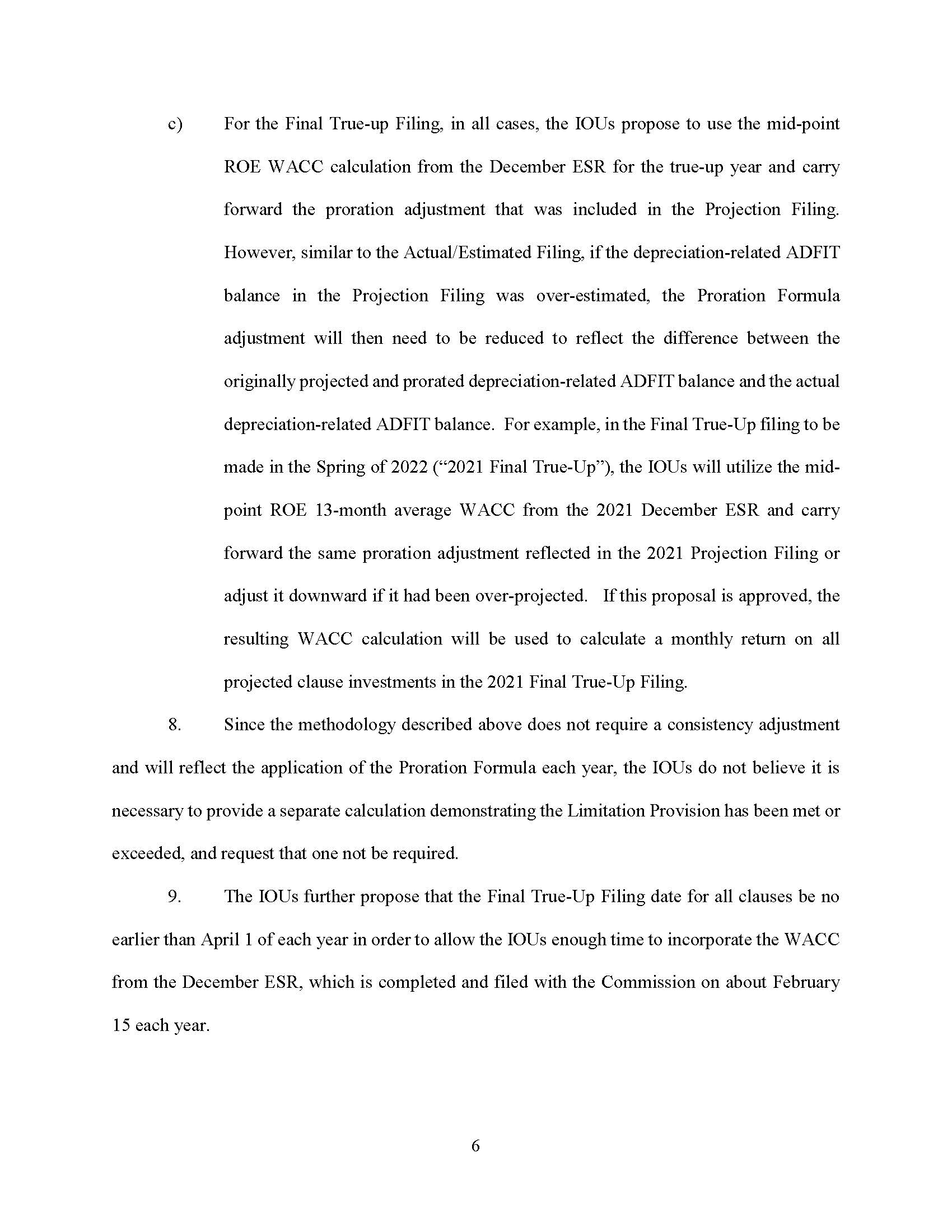 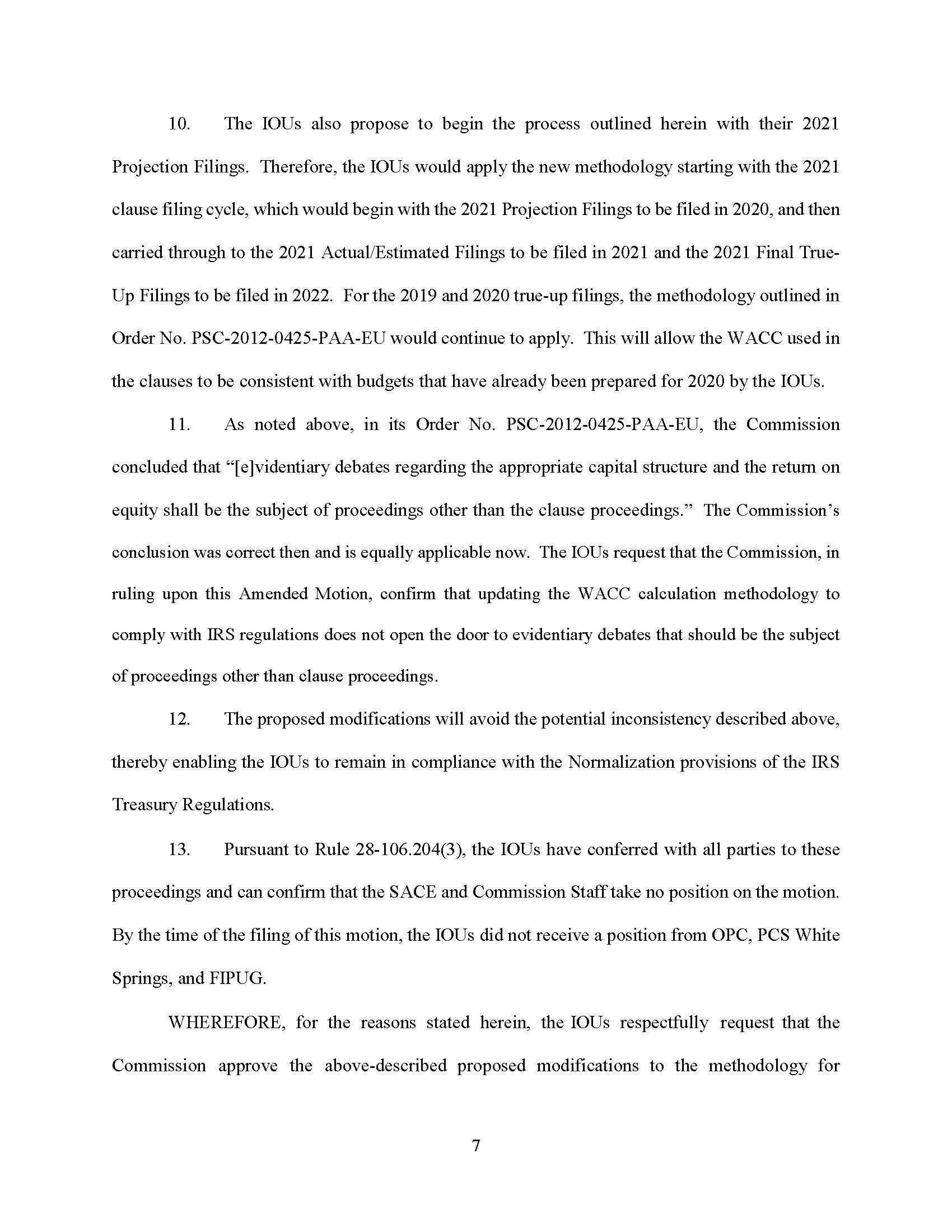 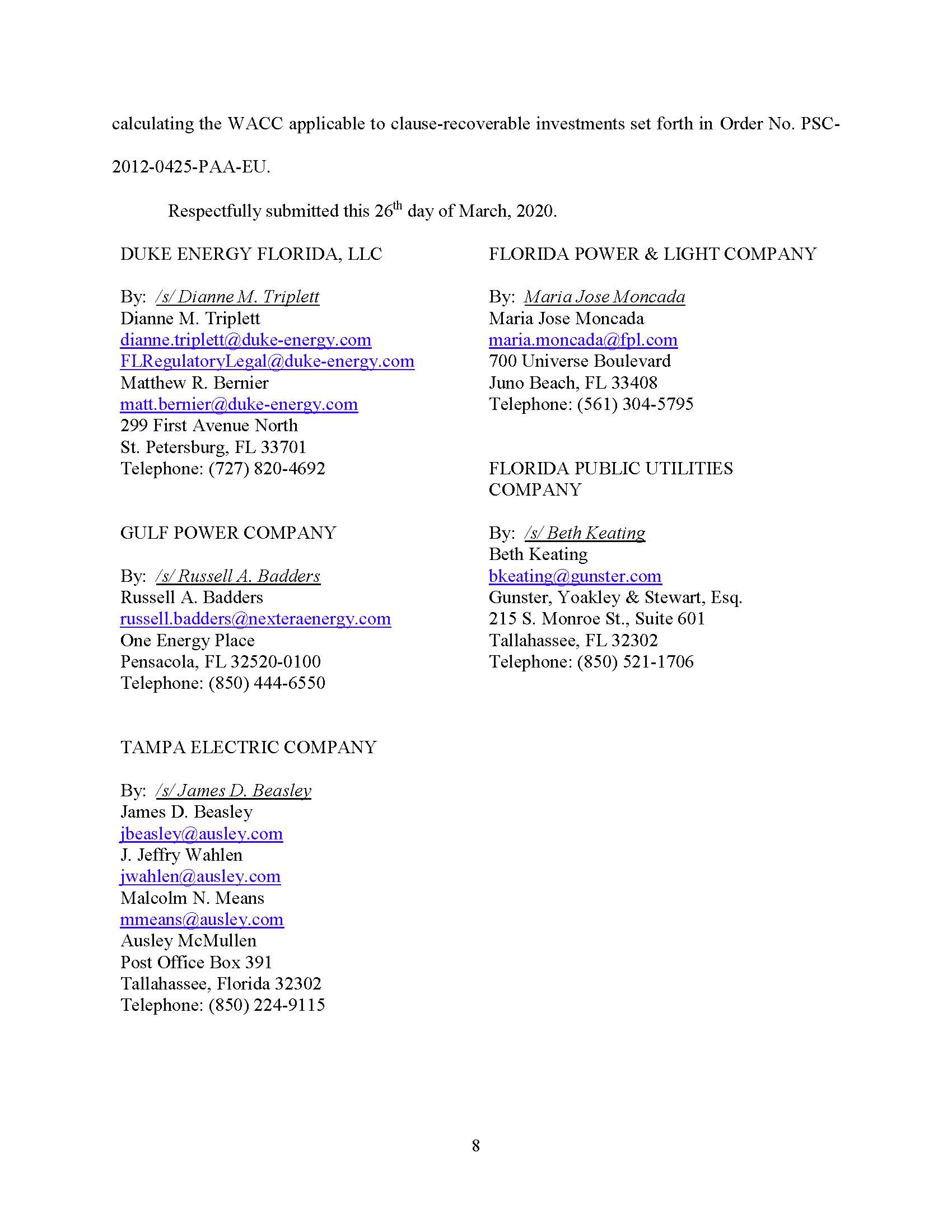 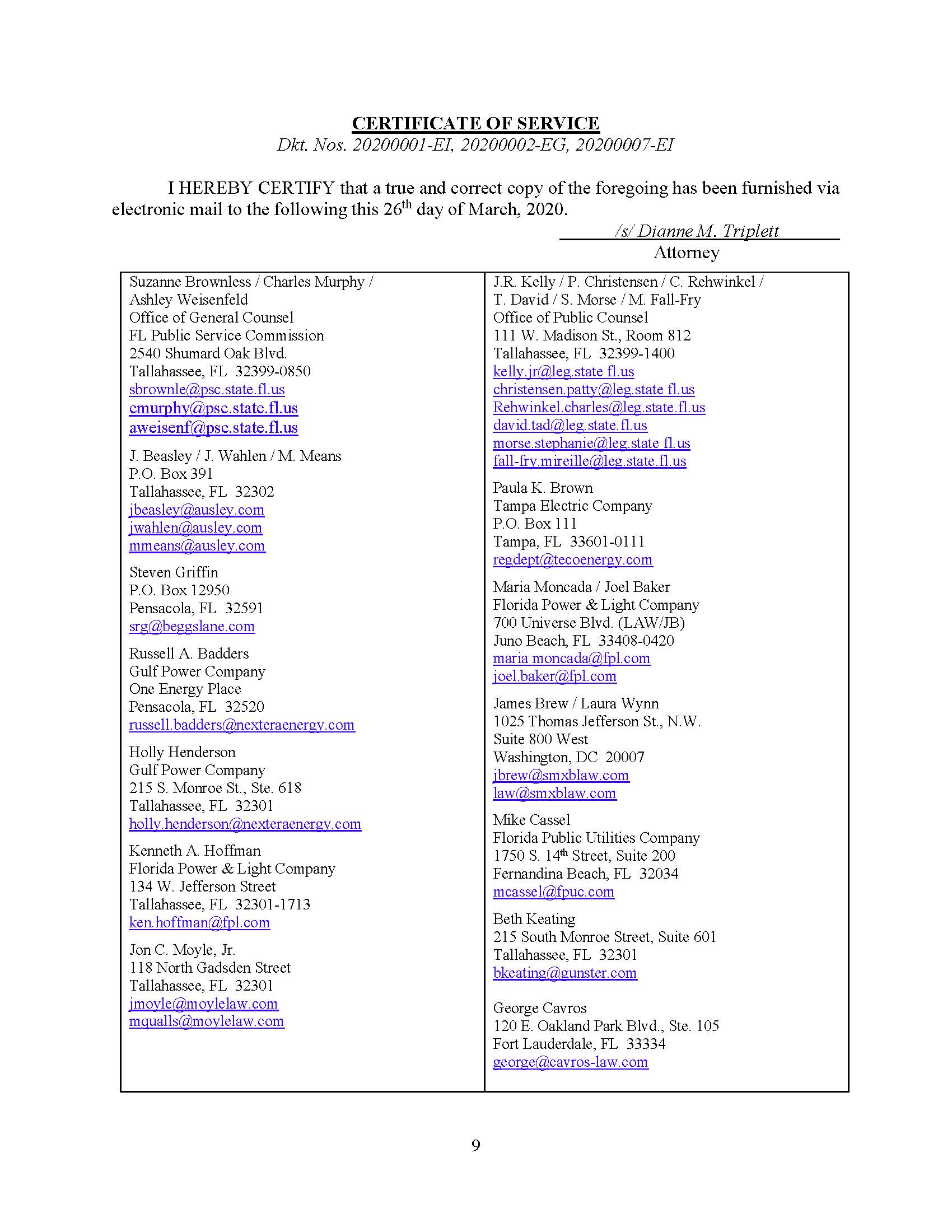 In re: Amended unopposed joint motion to modify Order PSC-2012-0425-PAA-EU regarding weighted average cost of capital methodology.DOCKET NO. 20200118-EUORDER NO. PSC-2020-0165-PAA-EUISSUED: May 20, 2020/s/ Adam J. TeitzmanADAM J. TEITZMANCommission Clerk